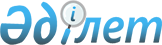 Об утверждении перечня персональных данных, необходимого и достаточного для выполнения осуществляемых задачПостановление Центральной избирательной комиссии Республики Казахстан от 7 апреля 2014 года № 7/230. Зарегистрировано в Министерстве юстиции Республики Казахстан 4 мая 2014 года № 9384

      В соответствии с подпунктом 1) пункта 2 статьи 25 Закона Республики Казахстан от 21 мая 2013 года «О персональных данных и их защите» Центральная избирательная комиссия Республики Казахстан (далее - Центризбирком) ПОСТАНОВЛЯЕТ:



      1. Утвердить прилагаемый Перечень персональных данных, необходимый и достаточный для выполнения осуществляемых задач.



      2. Юридическому отделу аппарата Центризбиркома (Холмецкая Е.Г.) обеспечить государственную регистрацию настоящего постановления в Министерстве юстиции Республики Казахстан.



      3. Организационно-аналитическому отделу аппарата Центризбиркома (Кулеш Г.Б.) после государственной регистрации в Министерстве юстиции Республики Казахстан направить постановление на официальное опубликование в средства массовой информации. 



      4. Настоящее постановление вводится в действие по истечении десяти календарных дней после дня его первого официального опубликования.      Председатель                               К. Турганкулов      Секретарь                                  Б. Мельдешов

Утвержден           

постановлением Центральной  

избирательной комиссии     

Республики Казахстан     

от 7 апреля 2014 года № 7/230 

Перечень

персональных данных, необходимый и достаточный

для выполнения осуществляемых задач      1. Фамилия 

      2. Имя 

      3. Отчество (при его наличии) 

      4. Данные о рождении: дата и место рождения 

      5. Пол 

      6. Данные об образовании 

      7. Социальный статус 

      8. Адрес места жительства 

      9. Сведения о гражданстве 

      10. Индивидуальный идентификационный номер 

      11. Данные документа, удостоверяющего личность (наименование документа, номер документа, дата выдачи документа, срок действия документа, орган, выдавший документ) 

      12. Сведения о причинах недействительности, утраты документов, удостоверяющих личность 

      13. Дата смерти 

      14. Статус избирателя 

      15. Сведения об избирательных участках (номер, адрес и место расположения участка) 

      16. Сведения об избирательных комиссиях (уровень комиссии, состав членов комиссии) 

      17. Сведения о кандидатах на выборную должность, избранных на выборную должность и ранее занимавших выборные должности (место работы, должность, телефон, образование по специальности, группа занятий, партийная принадлежность (при наличии), форма выдвижения)
					© 2012. РГП на ПХВ «Институт законодательства и правовой информации Республики Казахстан» Министерства юстиции Республики Казахстан
				